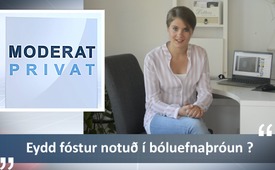 Eydd fóstur notuð í bóluefnaþróun ?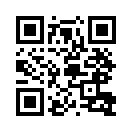 Hér sjáum við dr. Stanley Plotkin – bandarískan lækni sem þróaði bóluefni.  Hann þróaði t.d. bóluefni gegn rauðum hundum, rotaveiru og hundaæði.  Í þessu myndbandi svarar herra Plotkin spurningum undir eið: „Eydd fóstur notuð í bóluefnaþróun?“ Því það þarf, svo maður skjóti því svona að, lifandi frumur við þróun ýmissa bóluefna...Halló – ég er hún Hanna! Kem í dag í fyrsta skipti fram í “Moderat Privat”.  Áður en ég byrja vil ég þakka ykkur að þið eruð enn þá til staðar og látið ekki beygja ykkur!  Fólk sem trúir ekki bara hefðbundnum fjölmiðlum í blindni heldur nær sér í upplýsingar – er nægilega þroskað til að mynda sér sína eigin skoðun og þegir ekki yfir henni – einfaldleg fólk sem syndir gegn straumnum – er fólk sem er einfaldlega rosa mikilvægt á þessum tímum.  Því segi ég, kærar þakkir til ykkar allra, að þið haldið áfram!!!  Þið eruð algerlega frábær!  Helst vildi ég segja: „Slökkvið helst einmitt núna á þessu myndbandi.”   Ég vil eiginlega ekki bjóða neinum upp á innihald útsendingarinnar í dag!  Þetta er einfaldlega svo sjokkerandi, alger viðbjóður.  Hinsvegar hugsaði ég með mér: „Þetta þurfa allir að vita – nákvæmlega VEGNA ÞESS hvað þetta er slæmt.  Þetta má alls ekki vera öllum leynt – og þess vegna stend ég núna fyrir framan myndavélina.  Þannig, horfið á myndbandið til enda og endilega dreifið því áfram!   Fyrir nokkrum dögum rakst ég á myndband sem var algjört sjokk fyrir mig.  Það heitir „King of Vaccines“ eða á ísl. „Konungur bólusetninganna“.  
Hér sjáum við dr. Stanley Plotkin – bandarískan lækni sem þróaði bóluefni.  Hann þróaði t.d. bóluefni gegn rauðum hundum, rotaveiru og hundaæði.  Í þessu myndbandi svarar herra Plotkin spurningum undir eið: „Eydd fóstur notuð í bóluefnaþróun?“ Því það þarf, svo maður skjóti því svona að, lifandi frumur við þróun ýmissa bóluefna... 

Það gætu verið frumur frá hænum, öpum en líka manneskjum.  Ég held að ég leyfi honum sjálfum að tala. Kíkið endilega á þetta.  Víkjum að vinnu þinni varðandi bóluefni – hversu mörg fóstur voru notuð við það?  Dr. Plotkin: Við mína eigin vinnu? Tvær spurningar: Ég gef þér hér þetta sem hefur verið merkt sem sönnunargagn nr. 41... Þú þekkir þessa grein herra Plotkin? 
 Dr. Plotkin: Já. 
 Spurning:  Kemur þú fram sem greinarhöfundur?
 Dr. Plotkin: Já.
 Þessi rannsókn var gerð við Wistar stofnunina, ekki satt?
 Dr. Plotkin: Jú. 
Þú varst við Wistar stofnunina, er það ekki rétt?
 Dr. Plotkin: Jú. 
 Hversu mörg fóstur voru notuð
 í rannsókninni sem þessi grein fjallar um?
  Dr. Plotkin:  Það voru nokkur...
 Þar að segja þessi rannsókn inniheldur 74 fóstur, er það rétt? 
 Dr. Plotkin:  Ég man ekki nákvæmlega hversu mörg þau voru. 
 Flettu upp á blaðsíðu 12 á rannsókninni. 
Dr Plotkin: Nú já, ....76.
76? Og þessi fóstur voru öll 3 mánaða gömul og eldri þegar þeim var eytt,  er það rétt? 
 Dr. Plotkin: Já.
  ...og þetta voru allt eðlilega þroskuð fóstur, ekki rétt?
 Dr. Plotkin: Jú. 
 Hvaða líffæri uppskáruð þið upp frá þessum fóstrum?
 Dr. Plotkin:  Nú – ég tók engin sjálfur, en það voru röð vefja sem samstarfsmenn mínir uppskáru upp.  Og voru þessi stykki síðan hlutuð í smátt, ekki rétt? 
Dr. Plotkin: Já.
  Ókey – og mörg þessara stykkja fóstranna voru heiladinglar ... og þau voru síðan hökkuð í fleiri hluta?
 Dr. Plotkin: já 
 Þar með talin lungu fóstursins? 
Dr. Plotkin: Já. 
 Líka húðin? 
Dr. Plotkin: Já. 
Nýrun? 
Dr. Plotkin: Já. 
Miltað? 
 Dr. Plotkin: Já.  
Hjartað? 
Dr. Plotkin: Já
 Og tungan?
 Dr. Plotkin: Ég man ekki nákvæmlega,
 en ég gæti trúað því, já. 
Ég vil sumsé bara tryggja að ég skilji þetta rétt.  Á öllum þínum ferli, 
þá var þetta bara ein rannsókn.  Ég ætla að spyrja þessarar spurningar aftur:  Með hversu mörg fóstur vannst þú á öllum þínum ferli? 
Dr. Plotkin: Nú, ég man ekki nákvæmlega töluna, en ég veit að það voru nokkur áður en við yfirhöfuð ákváðum að nota þau í bóluefni.
Ég held að þessi eina rannsókn hafi 76. Hvað voru margar rannsóknir þar sem þið notuðuð fullt borð af fóstrum og ...
 Dr. Plotkin: Ó, ég veit ekki hversu margar! 
Ert þú meðvitaður um að ein af athugasemdum ákærandans gegn bólusetningum – eins og í þessu tilfelli, að notaður sé eydd fósturvefir við þróun á bóluefnum, og sú staðreynd að í raun kemur eitt af innihaldsefnunum frá þér?
 Dr. Plotkin:  Já, mér er kunnugt um þessar athugasemdir .

Eftir að ég hafði séð þessa mynd, þurfti ég virkilega tíma til þess að vinna úr þessu.  Ég hefði getað grenjað.  Að ímynda sér að litlar mannverur séu hlutaðar í sundur við framleiðslu á bóluefnum er að mínu mati einfaldlega hryllilegt.  Ekki mannsæmandi – jafnvel þó að þessar lífverur séu svona litlar.  Þetta hafði svo mikil áhrif á mig að ég vildi vita hvernig þetta er gert í dag – þannig að ég tók mér einfaldlega tíma í rannsóknir.
 „Hvernig er bóluefni framleidd í dag?“  Á netsíðunni „Læknar fyrir líf“ fann ég upplýsingar sem útskýra hvernig framleiðsla þessar bóluefna gengur nákvæmlega fyrir sig.  Hér er tengillinn fyrir ykkur svo þið getið lesið þetta sjálf.  Almennt séð gerir maður greinamun á milli bóluefna gegn bakteríusýkingu og bóluefna gegn veirusjúkdómum.  Ef maður vill þróa bóluefni gegn bakteríum þarf maður að fjölga bakteríunum.  Og til þess þarf maður bara vatn, salt, sykur og amínósýrur.  En við framleiðslu bóluefna gegn veirusjúkdómum – eins og t.d. lifrabólgu, rauðum hundum og hlaupabólu er þörf fyrir frumur.  Einfaldlega af þeirri ástæðu að veirur fjölga sér eingöngu í lifandi frumum.  Það geta verið frumur úr hænsnavefi, úr apanýra o.s.frv., og úr einmitt vef af eyddu fóstri.   Virka bóluefnið gegn þessum þremur veirusjúkdómum sem ég nefndi eru – svo ég vitna hér í Dr. med. Elisabeth Leutner frá „Læknar fyrir lífi“: „... enn þann dag í dag, hér í Þýskalandi sem vítt og breitt um Evrópu, er eingöngu framleitt með hjálp frumulínu úr mannlegum fóstrum.“ Og nú verður þetta ennþá svæsnara.  Ég vitna aftur í Dr. med. Elisabeth Leutner: „Þar sem fósturfrumurnar lifa ekki lengi án þess að gripið sé til hraðra aðgerða þurfa vísindamenn og fóstureyðendur að vinna saman til þess að ná þessum eftirsóttu vefjum.“  Dr. C. Ward Kischer, bandarískur mannfósturfræðingur segir eitthvað mjög svipað: „Til þess að ná 95% frumanna er nauðsynlegt að útbúa lifandi vefinn á innan við 5 mínútum.  Innan klukkutíma hefst rotnun frumanna sem gerir eintakið verðlaust.“ Þeir sem eyða fóstrinu og þeir sem – ég kalla þá einfaldlega – „líffæra slátrara“ vinna þ.e.a.s. hönd í hönd, vegna þess að annars eru líffærin ekki lengur „nýtanleg“.   
Er ég að skilja þetta rétt?  Það þýðir jú að börnin eru lifandi þegar maður tekur líffærin úr þeim?! Þetta er allt saman svo úrkynjað, eða hvað?  Og nú förum við eitt skef í viðbót:  Ég spurði sjálfan mig hvað slík fóstureyðing gerir við barnið?  Heldur þú að það taki ekki eftir neinu? Á meðan rannsókn minni stóð rakst ég á myndband sem átti vel við: „Hið hljóðlát öskur“ eftir Dr. Bernard N. Nathanson.  Út frá sónaruppptökum sem gerðar voru á meðan fóstureyðingu stóð sýnir (Gynäkologe)kvennlæknirinn Dr. Nathanson hvað fóstureyðing þýðir fyrir barnið.  Það reynir að verja sig, er með hektískar hreyfingar, hjartslátturinn hækkar um 60 -70 slög á mínútu, munnur barnsins er opinn, eins og það vilji öskra... Eins og barnið finni fyrir einhverju dauðhættulegu.  Þetta er svo erfitt að ímynda sér hvað er gert við verðandi ungabörn!  Mér skortir einfaldlega orð .... Við skulum skoða stutt – stutta úrklippu/senu úr stiklu þessarar myndar.  Þá getið þið örugglega skilið betur hvernig mér líður:-------------------„Núna slær hjartað greinilega hraðar og hreyfingar barnsins verða hektískari.  Því líður eins og öryggi þess sé ógnað.  Það færir sig í burtu yfir á vinstri (Uterusseite).  Í þeirri örvæntingarfullu (mitleiderregenden) tilraun til þess að komast undan miskunnarlausu tækinu sem fóstureiðandinn notar til þess að eyða lífi þess.“-------------
Er þetta ekki svakalegt?  Mér var það einfaldlega mikilvægt að láta þetta sjónarhorn fylgja með.  Ókey.  Í myndbandinum mínu hafið þið séð – eins og segir í fyrirsögninni –að fóstrum sem hefur verið eytt eru notuð í sum bóluefni.  Og því miður stoppar þetta ekki þarna. Þróunin heldur áfram.  Þessar mannlegu frumur eru ekki eingöngu notaðar í bóluefni heldur líka í rannsónir á framleiðslu lyfja.  Mín kæru, hér væri hægt að segja svo miklu meira en ég held að þetta sé nóg í bili.  Veltu þessum upplýsingum aðeins fyrir þér og endilega dreifðu þeim áfram.  Það er svo mikilvægt að fólk opni augun og verði meðvitað hvað er verið að gera hér á jörðunni.  Það er svo viðurstyggilegt!  Við skulum ekki lengur þegja yfir því! Allir þurfa að vita af þessu! Og ég er fullviss – að nú sé tíminn kominn að það verði ljós.  Ljósið er alltaf sterkara en myrkrið!eftir hafHeimildir:https://www.youtube.com/watch?v=YqgW7O4BKvA
(Dr. Plotkin, „The King of Vaccines“) https://aerzte-fuer-das-leben.de/fachinformationen/schwangerschaftsabbruch-abtreibung/impfstoffe-und-abtreibung/
https://www.youtube.com/watch?v=mQgksOIPk5c
(Dr. Nathanson, „Der stumme Schrei“) https://ungeborene.de/abtreibung/schmerzempfinden-von-ungeborenen
https://www.youtube.com/watch?v=ctS2zu8lNxw
(Der stumme Schrei – Offizieller Trailer - deutsch)Þetta gæti þér líka þótt áhugavert:---Kla.TV – Hinar fréttirnar ... frjálsar – óháðar – óritskoðaðar ...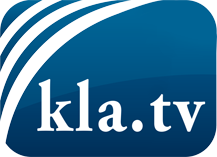 það sem fjölmiðlar ættu ekki að þegja um ...fáheyrt frá fólkinu, für das Volk ...reglulegar fréttir á www.kla.tv/isÞað borgar sig að fylgjast með!Ókeypis áskrift með mánaðarlegu fréttabréfi á netfangið
þitt færðu hér: www.kla.tv/abo-isÁbending öryggisins vegna:Mótraddir eru því miður æ oftar þaggaðar niður eða þær ritskoðaðar. Svo lengi sem flytjum ekki fréttir samkvæmt áhuga og hugmyndafræði kerfispressan getum við sífellt reikna með því að leitað sé eftir tilliástæðum til þess að loka fyrir eða valda Kla.TV skaða.Tengist því í dag óháð internetinu! Smellið hér: www.kla.tv/vernetzung&lang=isLicence:    Creative Commons leyfi sé höfundar getið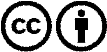 Við útbreiðslu og deilingu skal höfundar getið! Efnið má þó ekki kynna tekið úr því samhengi sem það er í.
Stofnunum reknum af opinberu fé (RÚV, GEZ, ...) er notkun óheimil án leyfis. Brot á þessum skilmálum er hægt að kæra.